ПРОЕКТИркутская область Тулунский районДУМАПИСАРЕВСКОГО СЕЛЬСКОГО ПОСЕЛЕНИЯРЕШЕНИЕ«___» _______ 2016г.		                    		              № ___п. 4-е отделение ГССОб утверждении Программы комплексного развития транспортной инфраструктуры Писаревского сельского поселения на 2016-2025 гг.      Руководствуясь Федеральным   законом от 29.12.2014г № 456- ФЗ  «О внесении изменений в Градостроительный кодекс Российской Федерации и отдельные законодательные акты Российской Федерации», пунктом 4 статьи 1 Градостроительного кодекса, постановлением Правительства Российской Федерации от 25.12.2015 года № 1440 «Об утверждении требований к программам комплексного развития транспортной инфраструктуры поселений, городских округов»,  Уставом   Писаревского  муниципального  образованияРЕШИЛА: 
1. Утвердить  программу  комплексного развития  транспортной инфраструктуры Писаревского сельского поселения на период 2016 -2025 годы.2. Опубликовать настоящее решение в газете «Писаревский вестник» и разместить на официальном сайте администрации Писаревского сельского поселения.3.Контроль за исполнением настоящего решения оставляю за собой.Глава Писаревского сельского поселения                                                                         В.И. Шевцов			       Приложение к проекту решения Думы Писаревского муниципального образованияот «___» __________ 2016г. №____Программа комплексного развития транспортной инфраструктуры Писаревского сельского поселения на 2016 - 2025годыАдминистрация Писаревского муниципального образованияТулунского района Иркутской области2016 г.ОГЛАВЛЕНИЕ1. Паспорт программы.Характеристика существующего состояния транспортной инфраструктуры Писаревского  сельского  поселения.2.1. Социально - экономическое состояние Писаревского сельского поселения.2.2. Характеристика деятельности в сфере транспорта, оценка транспортного спроса.2.3. Характеристика функционирования и показатели работы транспортной инфраструктуры по видам транспорта.2.4. Характеристика сети дорог поселения, параметры дорожного движения, оценка качества содержания дорог.2.5. Анализ состава парка транспортных средств и уровня автомобилизации сельского поселения, обеспеченность парковками (парковочными местами).2.6. Характеристика работы транспортных средств общего пользования, включая анализ пассажиропотока.2.7. Характеристика пешеходного и велосипедного передвижения.2.8. Характеристика движения грузовых транспортных средств.2.9. Анализ уровня безопасности дорожного движения.2.10. Оценка уровня негативного воздействия транспортной инфраструктуры на окружающую среду, безопасность и здоровье человека.2.11. Характеристика существующих условий и перспектив развития и размещения транспортной инфраструктуры поселения.2.12. Оценка нормативно-правовой базы, необходимой для функционирования и развития транспортной системы поселения.3. Прогноз транспортного спроса, изменение объемов и характера передвижения населения и перевозок грузов на территории поселения.3.1. Прогноз социально-экономического и градостроительного развития поселения3.2. Прогноз транспортного спроса поселения, объемов и характера передвижения населения и перевозок грузов по видам транспорта, имеющегося на территории поселения. 3.3. Прогноз развития транспортной инфраструктуры по видам транспорта.3.4. Прогноз развития дорожной сети поселения.3.5. Прогноз уровня автомобилизации, параметров дорожного движения.3.6. Прогноз показателей безопасности дорожного движения.3.7. Прогноз негативного воздействия транспортной инфраструктуры на окружающую среду и здоровье человека.4. Принципиальные варианты развития транспортной инфраструктуры и их укрупненную оценку по целевым показателям (индикаторам) развития транспортной  инфраструктуры с последующим выбором предлагаемого к реализации варианта.Перечень мероприятий (инвестиционных проектов) по проектированию, строительству, реконструкции объектов транспортной инфраструктуры.5.1. Мероприятия по развитию сети дорог поселения.6. Предложения по инвестиционным преобразованиям, совершенствованию правового и информационного обеспечения деятельности в сфере проектирования, строительства, реконструкции объектов транспортной инфраструктуры на территории поселения.1. Паспорт программыХарактеристика существующего состояния транспортной инфраструктуры Писаревского  сельского  поселения2.1. Социально - экономическое состояние Писаревского сельского поселенияПисаревское муниципальное образование  является единым экономическим, историческим, социальным, территориальным образованием, входит в состав Тулунского муниципального района Иркутской области. Писаревское  муниципальное  образование наделено статусом сельского поселения Законом Иркутской области «О статусе и границах муниципальных образований Тулунского района Иркутской области»  № 98-оз от 16 декабря 2004 г.Понятия «сельское поселение», «поселение», «муниципальное образование» по тексту используются в равной мере для обозначения Писаревского муниципального образования.Граница муниципального образования Писаревского сельского поселения, начинается в точке пересечения восточной части границы г. Тулуна и правого берега р. Ия. От этой точки граница идет по кривой границе г. Тулуна и Тулунского района до автодороги к территории бывшего оздоровительного лагеря «Алый парус». Далее граница идет вдоль автодороги к территории бывшего оздоровительного лагеря в восточном направлении, пересекая р. Курзанка, поворачивает в северо-восточно-восточном направлении между лесом и пашней, пересекая ур. Булдыры, и по северной стороне ЗГЗ «Алимовский», затем по кривой береговой линии р. Ия идет вниз по течению, поворачивает на автодорогу к насосной станции д. Нюра, огибает ее с западной стороны и в северо-западно-западном направлении выходит на автодорогу к складам, далее до р. Ия и по ее береговой линии граница идет вниз по течению до исходной точки. От пересечения ж/д пути «Ст. Тулун - ст. Алгатуй» и западной границы г. Тулуна и Тулунского района граница идет в западном направлении вдоль ж/д пути «Ст. Тулун - ст. Алгатуй», и в 3000 м северо-западнее д. Булюшкина граница поворачивает в северо-западно-западном направлении по лесу и выходит к полосе отвода ВСЖД, затем в западном направлении по полосе отвода ВСЖД 1600 м и поворачивает на юг, пересекая автодорогу «Красноярск – Иркутск», граница идет по восточной стороне лесных кварталов 7 и 18 Будаговского лесничества Тулунского лесхоза, затем в юго-восточном направлении, пересекая ж/д путь «Ст. Тулун - ст. Алгатуй», граница выходит к лесному кварталу 4 Будаговского лесничества Тулунского лесхоза, огибает его с северо-запада, затем с северо-востока и с востока, идет по северной стороне лесного квартала 5 Будаговского лесничества Тулунского лесхоза и идет в том же направлении. В 1000 м севернее развилки автодороги «Тулун - Мугун – Александровка» граница идет по прямой в северном направлении, пересекая пашни, и в 600 м юго-западнее истока р. Булюшка поворачивает в восточном направлении, выходя к береговой линии р. Булюшка и идя по ней 2600 м, затем, пересекая пашню в восточном направлении и в 4000 м юго-восточнее д. Булюшкина, граница идет в северо-северо-восточном направлении до автодороги «Красноярск - Иркутск». Здесь граница проходит по полосе отвода автодороги «Красноярск - Иркутск» в восточном направлении, далее по западной границе г. Тулуна и Тулунского района идет по ломаной кривой в северном направлении до исходной точки.В состав территории Писаревского муниципального образования входят земли следующих населенных пунктов: деревня Булюшкина; поселок Иннокентьевский; поселок 1-е отделение Государственной селекционной станции; поселок Центральные мастерские; поселок 4-е отделение Государственной селекционной станции.Административный центр Писаревского сельского поселения - поселок 4-е отделение Государственной селекционной станции.Территория в границах муниципального образования - 23956,16 га, что составляет 1,74 % территории Тулунского района. 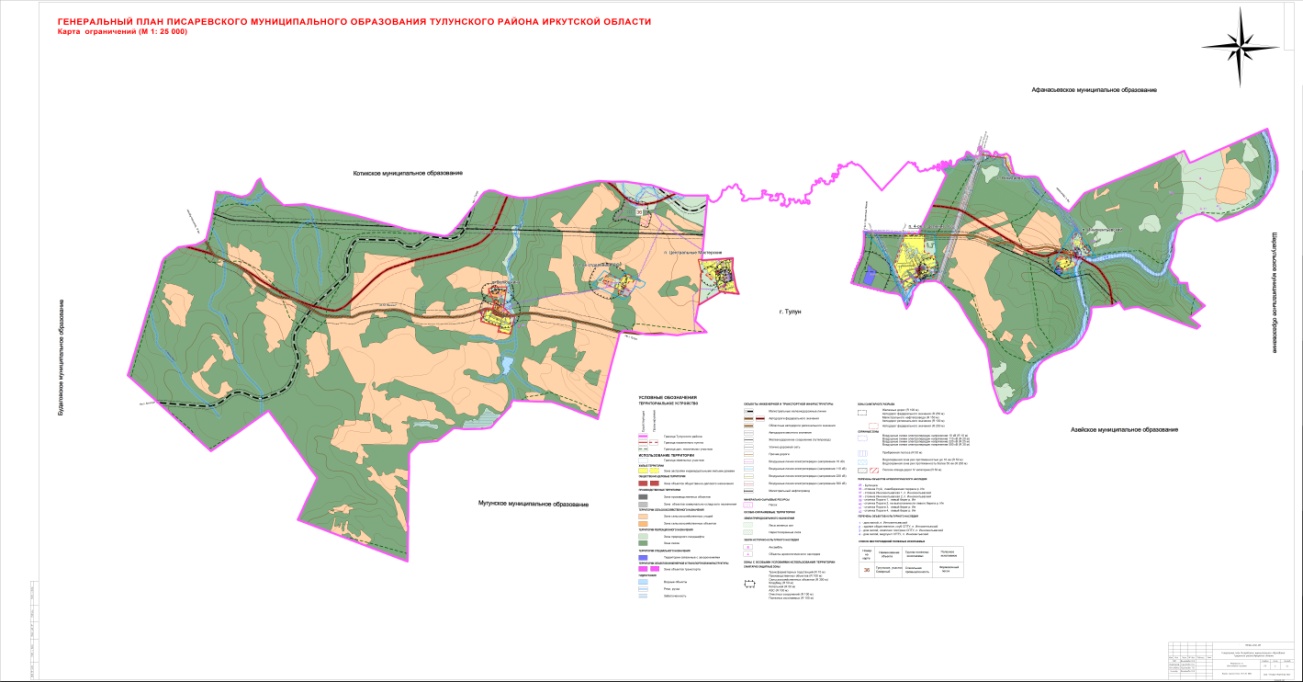 Численность постоянного населения на 01.01.2016 год составляет 2661 человек, представлена в   Таблице 1.Таблице 1.В структуре отраслей экономики Писаревского сельского поселения основную долю занимает сельское хозяйство. Сельское хозяйство представлено наукой, сельхозпредприятием, фермерскими хозяйствами и личными подсобными хозяйствами. Немаловажную роль занимает наука, где ведутся научно-исследовательские работы по выведению новых сортов зерновых, зерново-бобовых, картофеля и производство оригинальных семян этих культур. В данный момент Тулунская ГСС не является самостоятельным подразделением она  присоединена к Иркутскому НИИСХХ в форме отдела без права юридического лица. А также важную роль занимает предприятие ООО «Урожай», которое занимается смешанным видом деятельности: выращивает сельскохозяйственную продукцию, племенной молодняк сельскохозяйственных животных. На территории муниципального образования основная деятельность предпринимателей - розничная торговля. Число действующих предприятий составляет 10 торговых точек, 1 пекарня, 3 кафе и 2 предпринимателя обслуживают водонапорные башни. 2.2. Характеристика деятельности в сфере транспорта, оценка транспортного спроса   Транспортно-экономические связи Писаревского сельского поселения осуществляются только автомобильным видом транспорта. Транспортные предприятия на территории поселения отсутствуют. Основным видом пассажирского транспорта поселения является автобусное сообщение. Большинство передвижений в поселении приходится на личный транспорт и пешеходные сообщения. В основе оценки транспортного спроса лежит анализ передвижения населения к объектам тяготения. Можно выделить основные группы объектов тяготения: - объекты социально сферы;  - объекты трудовой деятельности,- узловые объекты транспортной инфраструктуры.2.3. Характеристика функционирования и показатели работы транспортной инфраструктуры по видам транспортаАвтомобилизация поселения 279 единицы/1000человек  в 2015году) оценивается как высокий уровень (при уровне автомобилизации в Российской Федерации 270 единиц на 1000 человек), что обусловлено наличием маршрутного сообщения с г. Тулуном.  Грузовой транспорт в основном представлен автомобильной техникой занятой на сельхозпредприятии ООО «Урожай». В основе формирования улично-дорожной сети населенного пункта лежат: основная улица, второстепенные улицы, проезды, въезды, хозяйственные проезды.2.4. Характеристика сети дорог поселения, параметры дорожного движения, оценка качества содержания дорогДорожно-транспортная сеть поселения состоит из дорог IV категории, предназначенных не для скоростного движения. Большинство дорог общего пользования местного значения имеют щебеночное покрытие и грунтовое. Содержание автомобильных дорог осуществляется подрядной организацией по муниципальному контракту. Проверка качества содержания дорог по согласованному графику, в соответствии с установленными критериями.Сеть автомобильных дорог Писаревского муниципального образования Тулунского   района характеризуется не однородной плотностью автодорог, что обусловлено уровнем освоения территории.Писаревское сельское поселение имеет выгодное транспортное положение, близко расположено к городу Тулун, где с запада на восток район пересекает Восточно-Сибирская железнодорожная  магистраль,  через  деревню  Булюшкина проходит  Московский тракт,  Братский  тракт  расположен  рядом  с поселком  4-е  отделение Государственной селекционной станции, пос. Центральные  Мастерские  расположен  рядом с железной дорогой. Поселок Иннокентьевский находится   на  расстоянии  от города, где имеется  асфальтированная  дорога  и  налаженное  автобусное   сообщение  между  городом  и  поселком.Выгодное транспортное положение создаёт оптимальные условия для перемещения сырья и готовых товаров. Отсутствие альтернативных видов транспорта предъявляет большие требования к автомобильным дорогам. Сохранение автодорожной инфраструктуры осуществлялось только за счет ремонта автодорог со щебеночным покрытием и автодорог с гравийным покрытием. В условиях ограниченного финансирования дорожных работ с каждым годом увеличивается протяженность дорог требующих ремонта.Общая протяжённость дорожной сети составляет 24,98 км. Часть автодорог требует ямочного ремонта асфальтового покрытия и отсыпки. Характеристика автомобильных дорог дана в таблице 2.Таблица 2. Характеристика автомобильных дорог2.5. Анализ состава парка транспортных средств и уровня автомобилизации сельского поселения, обеспеченность парковками (парковочными местами)Автомобильный парк администрации сельского поселения состоит из легкового автомобиля Нива-Шевроле. За период 2013-2015 годы отмечается рост транспортных средств рост и уровня автомобилизации населения. Хранение транспортных средств осуществляется на придомовых территориях и автомобильных гаражах, принадлежащих собственникам.Таблица 3.Оценка уровня автомобилизации населения на территории Писаревского сельского поселения 2.6. Характеристика работы транспортных средств общего пользования, включая анализ пассажиропотокаПередвижение по территории населенных пунктов сельского поселения осуществляется с использованием личного транспорта либо в пешем порядке. Автобусное движение между населенным пунктом и городом организовано в соответствии с расписанием. На территории Писаревского сельского поселения осуществляет свою деятельность в трех населенных пунктах муниципальный транспорт МП МО «город Тулун» «Многофункциональное транспортное предприятие» и частное маршрутное такси. За последние два года качество обслуживания пассажиров улучшилось за счет дополнительного маршрута № 10 и № 12. Маршруты автобусов №№ 4,10,12 считаются городскими. Таблица 4Данные, отраженные в таблице, представлены ИП МО «город Тулун» «МТП» Администрация Писаревского сельского поселения не имеет возможности провести точный учет пассажирооборота касающегося только сельских жителей, так как одновременно указанные маршруты обслуживают и городское население, т.к. разделение и учет на район и город предприятие не ведет.2.7. Характеристика пешеходного и велосипедного передвиженияДля передвижения пешеходов предусмотрены тротуары преимущественно в грунтовом  исполнении. Специализированные дорожки для велосипедного передвижения на территории поселения не предусмотрены. Движение велосипедистов осуществляется в соответствии с требованиями ПДД по дорогам общего пользования. 2.8. Характеристика движения грузовых транспортных средствТранспортных организаций осуществляющих грузовые перевозки на территории сельского поселения не имеется. 2.9. Анализ уровня безопасности дорожного движенияТранспорт является источником опасности не только для пассажиров, но и для населения, проживающего в зонах транспортных автомагистралей, железнодорожных путей, поскольку по ним транспортируются легковоспламеняющиеся, химические, горючие, взрывоопасные и другие вещества. Аварии на автомобильном транспорте при перевозке опасных грузов с выбросом (выливом) опасных химических веществ, взрывом горючих жидкостей и сжиженных газов возможны. На территории Писаревского сельского поселения железнодорожных магистралей нет.Сеть автомобильных дорог Писаревского муниципального образования Тулунского   района характеризуется не однородной плотностью автодорог, что обусловлено уровнем освоения территории.Из всех источников опасности на автомобильном транспорте большую угрозу для населения представляют дорожно-транспортные происшествия. Основная часть происшествий происходит из-за нарушения правил дорожного движения, превышения скоростного режима и неудовлетворительного качества дорожных покрытий.Крупными авариями на автотранспорте могут быть дорожно-транспортные аварии с участием пассажирских автобусов и частных автомашин с числом пострадавших и погибших 5 человек.Ситуация, связанная с аварийностью на транспорте, неизменно сохраняет актуальность в связи с несоответствием дорожно-транспортной инфраструктуры потребностям участников дорожного движения, их низкой дисциплиной, а также недостаточной эффективности, функционирования системы обеспечения безопасности дорожного движения. В настоящее время решение проблемы обеспечения безопасности дорожного движения является одной из важнейших задач. По итогам 2015 года на территории Писаревского сельского поселения транспортных аварий не зарегистрировано. Для эффективного решения проблем, связанных с дорожно-транспортной аварийностью, постоянно ведется работа по  реализации мероприятий по повышению безопасности дорожного движения.Таблица 5.Оценка дорожной ситуации2.10. Оценка уровня негативного воздействия транспортной инфраструктуры на окружающую среду, безопасность и здоровье человекаРассмотрим характерные факторы, неблагоприятно влияющие на окружающую среду и здоровье.Загрязнение атмосферы. Выброс в воздух дыма и газообразных загрязняющих веществ (диоксин азота и серы, озон) приводят не только к загрязнению атмосферы, но и к вредным проявлениям для здоровья, особенно к респираторным  аллергическим заболеваниям.Воздействие шума. Приблизительно 30% населения России подвергается воздействию шума от автомобильного транспорта с уровнем выше 55дБ.  Это приводит к росту сердечнососудистых и эндокринных заболеваний. Воздействие шума влияет на познавательные способности людей, вызывает раздражительность.  Учитывая сложившуюся планировочную структуру сельского поселения и характер дорожно-транспортной сети, отсутствие дорог с интенсивным движением в районах жилой застройки, можно сделать вывод  о сравнительно благополучной экологической ситуации в части воздействия транспортной инфраструктуры на окружающую среду, безопасность и здоровье человека.2.11. Характеристика существующих условий и перспектив развития и размещения транспортной инфраструктуры поселенияТаблица 6. Технико-экономические показатели генерального плана Писаревского сельского поселения2.12. Оценка нормативно-правовой базы, необходимой для функционирования и развития транспортной системы поселенияОсновными  документами,  определяющими порядок функционирования и развития транспортной инфраструктуры являются:1. Градостроительный кодекс РФ от 29.12.2004г. № 190-ФЗ (ред. от 30.12.2015г.);2. Федеральный закон от 08.11.2007г. № 257-ФЗ (ред. от 15.02.2016г.) «Об автомобильных дорогах и о дорожной деятельности в РФ и о внесении изменений в отдельные законодательные акты Российской Федерации»;3. Федеральный закон от 10.12.1995г. № 196-ФЗ (ред. от 28.11.2015г.) «О безопасности дорожного движения»;4. Постановление Правительства РФ от 23.10.1993г. № 1090 (ред. от 21.01.2016г.) «О правилах дорожного движения»;5. Постановление Правительства РФ от 25.12.2015г. № 1440 «Об утверждении требований к программам комплексного развития транспортной инфраструктуры поселений, городских округов»;6. Генеральный план Писаревского сельского поселения, утвержден решением Думы Писаревского муниципального образования от 27.12.2013г. № 21;Нормативно-правовая база необходимая для функционирования и развития транспортной инфраструктуры сформирована.Прогноз транспортного спроса, изменение объемов и характера передвижения населения и перевозок грузов на территории поселения3.1. Прогноз социально-экономического и градостроительного развития поселенияВ период реализации программы прогнозируется тенденция небольшого роста численности населения, обусловленная созданием комфортных социальных условий для проживания граждан, в том числе молодых семей, что в свою очередь будет способствовать восстановлению процессов естественного прироста населения.На территории Писаревского сельского поселения расположено пять населенных пунктов, в которых проживает 2661 человек, в том числе: трудоспособного возраста - 1423 человека, дети до 18-летнего возраста - 684 человека.Динамика роста населения приведена в таблице 7.Таблица 7.Динамика роста населенияПричинами роста численности населения являются многие факторы, в том числе положительные  показатели миграционного прироста, удобное расположение вблизи центра.Из большего числа нормативных критериев (обеспеченность школой, детским дошкольным учреждением, инженерными сетями, дорогами и др.) наиболее приоритетным является обеспеченность жителей жильём, состоянием дорог.  Общая жилая площадь в Писаревском сельском поселении составляет 49,1 тыс. кв. м, ветхого жилья нет. В настоящее время обеспеченность общей площадью по Писаревскому сельскому поселению  равен  20м2/чел.Население Писаревского сельского поселения, в основном, имеет благоприятные условия проживания по параметрам жилищной обеспеченности. Поэтому приоритетной задачей жилищного строительства на расчетный срок является создание комфортных условий с точки зрения обеспеченности современным инженерным оборудованием.В концепции территориального планирования Писаревского сельского поселения предусмотрено увеличение обеспеченности общей площади на 1-ую очередь строительства до 23 м2 на одного жителя. Решение этих задач возможно при увеличении объёмов строительства жилья за счёт всех источников финансирования. Всё это потребует большой работы по привлечению инвесторов к реализации этой программы.Таблица 8.ТЕХНИКО-ЭКОНОМИЧЕСКИЕ ПОКАЗАТЕЛИ ГЕНЕРАЛЬНОГО ПЛАНАПИСАРЕВСКОГО СЕЛЬСКОГО ПОСЕЛЕНИЯ  3.2. Прогноз транспортного спроса поселения, объемов и характера передвижения населения и перевозок грузов по видам транспорта, имеющегося на территории поселения С учетом сложившейся экономической ситуации, характер и объемы передвижения населения и перевозки грузов практически не изменяются.3.3. Прогноз развития транспортной инфраструктуры по видам транспортаВ период реализации Программы транспортная инфраструктура по видам транспорта не перетерпит существенных изменений. Основным видом транспорта остается автомобильный. Транспортная связь с районным, областным и населенными пунктами будет осуществляться общественным транспортом (автобусное сообщение), внутри населенных пунктов личным транспортом и пешеходное сообщение. Для целей обслуживания действующих производственных предприятий сохраняется использование грузового транспорта.3.4. Прогноз развития дорожной сети поселенияОсновными направлениями развития  дорожной сети поселения в период реализации Программы будет являться сохранение протяженности, соответствующим нормативным требованиям, автомобильных дорог общего пользования за счет ремонта автомобильных дорог, поддержание автомобильных дорог на уровне соответствующем категории дороги, путем нормативного содержания дорог, повышения качества и безопасности дорожной сети.3.5. Прогноз уровня автомобилизации, параметров дорожного движенияПри сохранившейся тенденции к увеличению уровня автомобилизации населения, с учетом прогнозируемого увеличения количества транспортных средств, без изменения пропускной способности дорог, предполагается повышение интенсивности движения по основным направлениям к объектам тяготения.Таблица 9. Прогноз изменения уровня автомобилизации и количества автомобилей у населения на территории  Писаревского сельского поселения3.6. Прогноз показателей безопасности дорожного движенияПредполагается незначительный рост аварийности. Это связано с увеличением парка автотранспортных средств и неисполнением участниками дорожного движения правил дорожного движения.Факторами, влияющими на снижение аварийности, станут обеспечение контроля за выполнением мероприятий по обеспечению безопасности дорожного движения, развитие систем видеофиксации  нарушений правил дорожного движения, развитие целевой системы воспитания и обучения детей безопасному поведению на улицах и дорогах, проведение разъяснительной и предупредительно-профилактической работы среди населения по вопросам обеспечения безопасности дорожного движения с использованием СМИ.3.7. Прогноз негативного воздействия транспортной инфраструктуры на окружающую среду и здоровье человекаВ период действия Программы, не предполагается изменения центров транспортного тяготения, структуры, маршрутов и объемов грузовых и пассажирских перевозок. Причиной увеличения негативного воздействия на окружающую среду и здоровье населения, станет рост автомобилизации населения в совокупности с ростом его численности в связи с чем, усилится загрязнение атмосферы выбросами в воздух дыма и газообразных загрязняющих веществ и увеличением воздействия шума на здоровье человека.4. Принципиальные варианты развития транспортной инфраструктуры и их укрупненную оценку по целевым показателям (индикаторам) развития транспортной  инфраструктуры с последующим выбором предлагаемого к реализации вариантаАвтомобильные дороги подвержены влиянию природной окружающей среды, хозяйственной деятельности человека и постоянному воздействию транспортных средств, в результате чего меняется технико - эксплуатационное состояние дорог. Состояние сети дорог определяется своевременностью, полнотой и качеством выполнения работ по содержанию, ремонту капитальному ремонту и зависит напрямую от объемов финансирования. В условиях, когда объем инвестиций в дорожной комплекс является явно недостаточным, а рост уровня автомобилизации значительно опережает темпы роста развития дорожной инфраструктуры на первый план выходят работы по содержанию и эксплуатации дорог.  Поэтому в Программе выбирается вариант качественного содержания и капитального ремонта дорог.5. Перечень мероприятий (инвестиционных проектов) по проектированию, строительству, реконструкции объектов транспортной инфраструктурыС учетом сложившейся экономической ситуацией, мероприятия по развитию транспортной инфраструктуры по видам транспорта, по развитию транспорта общего пользования, созданию транспортно-пересадочных узлов, по развитию инфраструктуры для легкового автомобильного транспорта, включая развитие единого парковочного пространства, по развитию пешеходного и велосипедного передвижения, по развитию инфраструктуры для грузового транспорта, транспортных средств коммунальных и дорожных служб в период реализации Программы не предусматриваются.5.1. Мероприятия по развитию сети дорог поселенияВ целях  повышения качественного уровня дорожной сети сельского поселения, снижения уровня аварийности, связанной с состоянием дорожного покрытия и доступности к центрам тяготения и территориям перспективной застройки предлагается в период действия Программы реализовать следующий комплекс мероприятий по развитию дорог поселения:ПЕРЕЧЕНЬпрограммных мероприятий Программы комплексного развития систем транспортной инфраструктуры на территории Писаревского сельского поселения на 2016 – 2025 годы6. Предложения по инвестиционным преобразованиям, совершенствованию правового и информационного обеспечения деятельности в сфере проектирования, строительства, реконструкции объектов транспортной инфраструктуры на территории поселенияВ рамках реализации настоящей Программы не предполагается проведение инвестиционных преобразований, структуры управления и взаимосвязей при осуществлении деятельности в сфере проектирования, строительства и реконструкции объектов транспортной инфраструктуры. Нормативно-правовая база для Программы сформирована и не изменяется.Наименование программыПрограмма комплексного развития транспортной инфраструктуры на территории  Писаревского сельского поселения   на 2016-2025 годы (далее – Программа)Основания для разработки программы- Федеральный закон от 29.12.2014 № 456-ФЗ «О внесении изменений в Градостроительный кодекс Российской Федерации и отдельные законодательные акты Российской Федерации»; - Федеральный закон от 06 октября 2003 года № 131-ФЗ «Об общих принципах организации местного самоуправления в Российской Федерации»; - Постановление Правительства РФ от 25 декабря 2015 г. № 1440 «Об утверждении требований к программам комплексного развития транспортной инфраструктуры поселений, городских округов»;-  Устав  Писаревского сельского поселения; - Генеральный план Писаревского сельского поселения.ЗаказчикпрограммыАдминистрация  Писаревского сельского поселения,     адрес: 665254, Иркутская  область, Тулунский  район, п. 4-е отделение Государственной селекционной станции, ул. Мичурина,  36Исполнители программыАдминистрация Писаревского  муниципального образования Цель программыКомплексное развитие транспортной инфраструктуры Писаревского сельского поселенияЗадачи программы- безопасность, качество  и эффективность транспортного обслуживания населения, юридических лиц и индивидуальных предпринимателей сельского поселения;                                                                          - доступность объектов транспортной инфраструктуры  для населения и субъектов экономической деятельности в соответствии с нормативами градостроительного проектирования сельского поселения;                                                                                          -эффективность функционирования действующей транспортной инфраструктуры.Целевые показатели (индикаторы) программы- снижение удельного веса дорог, нуждающихся в капитальном ремонте (реконструкции);                                    - увеличение протяженности дорог с твердым покрытием;- достижение расчетного уровня обеспеченности населения услугами транспортной инфраструктуры. Сроки и этапы реализации программы  2016 – 2025  годыОбъемы и источники финансирования программы                                       Источники финансирования:-  средства местного бюджета:2016 г. -  1165,2  тыс. руб.;  2017г.  –  1853,0 тыс. руб.; 2018г.  -   1390,0 тыс. руб.; 2019г.  –  1290,0 тыс. руб.;2020г.  -   1670,0 тыс. руб.; 2021г  -    1170,0 тыс. руб.;2022г –    1940,0 тыс. руб.; 2023г. – 2090,00 тыс. руб.;   2024г. – 2500,00 тыс. руб.; 2025г. – 2270,00 тыс. руб.  Средства местного бюджета на 2017- 2025 годы уточняются при формировании бюджета на очередной финансовый год.Ожидаемые результаты  реализации Программы- повышение качества, эффективности  и доступности транспортного обслуживания населения  и субъектов экономической деятельности сельского поселения;                                    - обеспечение надежности и безопасности системы транспортной инфраструктуры.Наименование населенного пунктаЧисленность населенияЧисленность населенияЧисленность населенияЧисленность населенияЧисленность населенияЧисленность населенияНаименование населенного пунктаПостоянно всегоДошкольного возраста (0-6 лет)Школьного возраста(7-13 лет)Школьного возраста (14-17 лет)Трудоспособного возраста (от 18 лет)Старше трудоспособного возрастап. 4-е отд. ГСС10321148664540228п. Иннокентьевский12313835445д. Булюшкина47948463725494п. 1-е отд. ГСС24844241912635п. Центральные мастерские779917233454129итого26613032301511423530№ п/пНаименование автомобильных дорог общего пользования местного значенияАдрес объекта (местоположение)Протяженность автомобильных дорог, всего, 
кмв том числев том числев том числе№ п/пНаименование автомобильных дорог общего пользования местного значенияАдрес объекта (местоположение)Протяженность автомобильных дорог, всего, 
кмавтомобильных дорог с твердым покрытием
(асфальтобетон, гравий, щебень),
кмавтомобильных дорог с грунтовым покрытием,
кмавтозимников, ледовых переправ, 
км1Автомобильная дорога по ул. Мичурина пос. 4 отделение Государственной селекционной станцииАвтомобильная дорога 
пос. 4 отделение Государственной селекционной станции по ул. Мичурина
(от дома № 1 до № 71 – административное здание ФГУСАС)1,11,12Автомобильная дорога по ул. Писарева пос. 4 отделение Государственной селекционной станцииАвтомобильная дорога пос. 4 отделение Государственной селекционной станции по ул. Писарева (от дома № 1 «А» до дома № 11)0,670,673Автомобильная дорога по ул. Чапаева пос. 4 отделение Государственной селекционной станцииАвтомобильная дорога пос. 4 отделение Государственной селекционной станции по ул. Чапаева (от дома № 37 до поворота на ул. Полякова)1,551,554Автомобильная дорога по ул. Молодёжная пос. 4 отделение Государственной селекционной станцииАвтомобильная  пос. 4 отделение Государственной селекционной станции ул. Молодёжная (от дома № 1 до дома № 22)0,60,65Автомобильная дорога по ул. Маркина пос. 4 отделение Государственной селекционной станцииАвтомобильная дорога пос. 4 отделение Государственной селекционной станции по ул. Маркина (от дома № 1 до № 35 – участок под строительство жилого дома)1,241,246Автомобильная дорога по ул. Садовая пос. 4 отделение Государственной селекционной станцииАвтомобильная дорога пос. 4 отделение Государственной селекционной станции по ул. Садовая (от дома № 2 до дома № 26)0,650,657Автомобильная дорога по ул. Тепличная пос. 4 отделение Государственной селекционной станцииАвтомобильная дорога пос. 4 отделение Государственной селекционной станции по ул. Тепличная (от дома № 1 до дома № 27)0,60,68Автомобильная дорога по ул. Полякова пос. 4 отделение Государственной селекционной станцииАвтомобильная дорога пос. 4 отделение Государственной селекционной станции по ул. Полякова (от дома № 1 до дома № 27)0,50,59Автомобильная дорога по ул. Мастерская пос. 4 отделение Государственной селекционной станцииАвтомобильная дорога пос. 4 отделение Государственной селекционной станции по ул. Мастерская (от дома № 1 до дома № 1)0,050,0510Автомобильная дорога по ул. Научная пос. 4 отделение Государственной селекционной станцииАвтомобильная дорога пос. 4 отделение Государственной селекционной станции по ул. Научная (от дома № 1 до дома № 2 ул. Полякова)0,30,311Автомобильная дорога по переулку Чапаева пос. 4 отделение Государственной селекционной станцииАвтомобильная дорога пос. 4 отделение  Государственной селекционной станции по переулку Чапаева (от дома № 1 до дома № 1)0,050,0512Автомобильная дорога по ул. Целинная в пос. Иннокентьевский Автомобильная дорога в пос. Иннокентьевский.  по ул. Целинная (от дома № 1 «А» до водонапорной башни) 0,80,813Автомобильная дорога по ул. Механизаторская в пос. Иннокентьевский Автомобильная дорога в пос. Иннокентьевский по ул. Механизаторская от остановки до дома № 1)0,80,814Автомобильная дорога по ул. Курзанская в пос. ИннокентьевскийАвтомобильная дорога в пос. Иннокентьевский по ул. Курзанская (от дома № 1 до дома № 12)0,50,515Автомобильная дорога по ул. Школьная в пос. ИннокентьевскийАвтомобильная дорога в пос. Иннокентьевский по ул. Школьная (от дома № 1 до дома № 3)0,10,116Автомобильная дорога по ул. Звездочка в пос. ИннокентьевскийАвтомобильная дорога  в пос. Иннокентьевский по  ул. Звёздочка (от дома № 2 до дома № 5)0,10,117Автомобильная дорога по ул. Малайка в пос. ИннокентьевскийАвтомобильная дорога в пос. Иннокентьевский по ул. Малайка (от дома № 4 до дома № 10)0,30,318Автомобильная дорога по ул. Блок пост в пос. ИннокентьевскийАвтомобильная дорога в пос. Иннокентьевский по ул. Блок пост (от дома № 20 «А» ул. Механизаторская до дома № 98)0,350,3519Автомобильная дорога по ул. Садовая в пос. Центральные мастерскиеАвтомобильная дорога в пос. Центральные мастерские по ул. Садовая (от дома № 1 до дома № 23)1120Автомобильная дорога по ул. Крылова в пос. Центральные мастерскиеАвтомобильная дорога в пос. Центральные мастерские по ул. Крылова (от дома № 7 до дома № 25)0,70,721Автомобильная дорога по ул. Докучаева в пос. Центральные мастерскиеАвтомобильная дорога в пос. Центральные мастерские по ул. Докучаева (от дома № 2 до дома № 14)0,550,5522Автомобильная дорога по ул. Дарвина в пос. Центральные мастерскиеАвтомобильная дорога в пос. Центральные мастерские по ул. Дарвина (от дома № 2 до дома № 12)0,470,4723Автомобильная дорога по ул. Некрасова в пос. Центральные мастерскиеАвтомобильная дорога в пос. Центральные мастерские по ул. Некрасова (от дома № 1 до дома № 13)0,540,5424Автомобильная дорога по ул. Центральная в пос. Центральные мастерскиеАвтомобильная дорога в пос. Центральные мастерские по ул. Центральная (от дома № 2 до дома № 11)0,850,8525Автомобильная дорога по ул. Кирова в пос. Центральные мастерскиеАвтомобильная дорога ву пос. Центральные мастерские по ул. Кирова (от дома № 2 до дома № 30)0,880,8826Автомобильная дорога по ул. Менделеева в пос. Центральные мастерскиеАвтомобильная дорога в пос. Центральные мастерские по ул. Менделеева (от дома № 1 до дома № 17)0,830,8327Автомобильная дорога по ул. Новая в пос. Центральные мастерскиеАвтомобильная дорога в пос. Центральные мастерские по ул. Новая (от дома № 1 до дома № 5)0,40,428Автомобильная дорога по ул. Плеханова в пос. Центральные мастерскиеАвтомобильная дорога  в пос. Центральные мастерские по ул. Плеханова (от дома № 2 до дома № 20)0,820,8229Автомобильная дорога по ул.  Караваева в пос. Центральные мастерскиеАвтомобильная дорога в пос. Центральные мастерские по ул. Караваева (от дома № 2 до дома № 32)0,60,630Автомобильная дорога по ул. Спортивная в пос. Центральные мастерскиеАвтомобильная дорога в пос. Центральные мастерские по ул. Спортивная (от дома № 2 «А» до дома № 13)0,60,631Автомобильная дорога по Переулку Урожайный в пос. Центральные мастерскиеАвтомобильная дорога в пос. Центральные мастерские по переулку Урожайный (от дома № 2 до дома № 6)0,20,232Автомобильная дорога по Переулку Некрасова в пос. Центральные мастерскиеАвтомобильная дорога в пос. Центральные мастерские по переулку Некрасова (от дома № 2 до дома № 6)0,250,2533Автомобильная дорога по ул. Совхозная в пос. Центральные мастерскиеАвтомобильная дорога  в пос. Центральные мастерские по ул. Совхозная (от дома № 48 до дома № 98)1134Автомобильная дорога по ул. Школьная в деревне БулюшкинаАвтомобильная дорога в деревне Булюшкина по ул. Школьная (от № 1-1 – здание школы МОУ «Булюшкинская СОШ» до дома № 9)0,30,335Автомобильная дорога по ул. Лесная в деревне БулюшкинаАвтомобильная дорога по ул. Лесная (от дома № 1 до дома № 17)0,40,436Автомобильная дорога по ул. Депутатская в  деревне БулюшкинаАвтомобильная дорога  в деревне Булюшкина по ул. Депутатская (от водонапорной башни до дома № 22)0,60,637Автомобильная дорога по ул. Механизаторов в  деревне БулюшкинаАвтомобильная дорога  в деревне Булюшкина по ул. Механизаторов (от дома № 1 до дома № 35)1138Автомобильная дорога по ул. Захарова в деревне БулюшкинаАвтомобильная дорога  в деревне Булюшкина по ул. Захарова (от дома № 1 до дома № 10)0,20,239Автомобильная дорога по ул. Молодежная в деревне БулюшкинаАвтомобильная дорога в деревне Булюшкина по ул. Молодёжная (от дома № 1 до № 9 – кафе)0,360,3640Автомобильная дорога по ул. Полевая  в деревне БулюшкинаАвтомобильная дорога  в деревне Булюшкина по ул. Полевая (от дома № 1 до дома № 15)0,40,441Автомобильная дорога по ул. Центральная в деревне Булюшкина Автомобильная дорога  в деревне Булюшкина по ул. Центральная (от № 1 – здание магазина до № 2 «А» - водонапорная башня по ул. Лесная)0,420,4242Автомобильная дорога по ул. Семенная пос. 1-ое отделение Государственной селекционной станцииАвтомобильная дорога в пос. 1-ое отделение Государственной селекционной станции по ул. Семенная (от дома № 2 до дома № 12 «А»)0,30,343Автомобильная дорога по ул. Зерновая пос. 1-ое отделение Государственной селекционной станцииАвтомобильная дорога в пос. 1-ое отделение Государственной селекционной станции по ул. Зерновая (от дома № 2 до № 28 – водонапорная башня)0,80,844Автомобильная дорога по ул. Лесная пос. 1-ое отделение Государственной селекционной станции Автомобильная дорога в пос. 1-ое отделение Государственной селекционной станции по ул. Лесная (дом № 8, № 2 – здание молочно-товарной фермы)0,250,25ИТОГО:24,98010,8614,12№Показатели2013 год (факт)2014 год (факт)2015 год (факт)1Общая численность населения, тыс. чел.2397255826362Количество автомобилей у населения, ед.6476657383Уровень автомобилизации населения, ед./1000 чел.269259279Количество рейсовКоличество рейсовДинамика %Количество пассажиров (чел)Количество пассажиров (чел)Динамика %2014г2015г1012014г2015г1011788517886101290642290675101№ п/пПараметрыГодГодГод№ п/пПараметры2013201420151.Количество аварий 0002.Количество зарегистрированных транспортных средств647665738ПоказателиЕдиница измеренияСовременное состояние Первая очередь строительстваРасчетный срокТранспортная инфраструктураТранспортная инфраструктураТранспортная инфраструктураТранспортная инфраструктураТранспортная инфраструктураПротяженность автомобильных дорог общего пользования,  в том числе:км51,32-51,32Федерального значениякм18,60--Областные автодороги местного значениякм7,74--Автомобильные дороги общего пользования местного значениякм24,98-24,98№Показатели 2013г.2014г.2015г.124561Численность постоянного населения, чел.2397255826362Рождаемость, чел.4639283Смертность, чел.913154Миграционная убыль, чел.+124+52+12№ п/пПоказателиЕдиница измеренияСовременное состояние Расчетный срок123451.Территориятыс. га/%23956,1623385,221.1.Зона застройки индивидуальными жилыми домамига218,58313,601.2.Общественно-деловая зонага13,7618,211.3.Производственная зонага15,8415,721.4.Зона сельскохозяйственного использованияга7007,266991,791.5.Зона рекреационного назначенияга1326,801417,051.6.Зона лесовга14993,5614922,651.7.Зона специального назначенияга23,4923,491.8.Зона водных объектовга285,64285,641.9.Зона объектов инженерной и транспортной инфраструктурыга31,983,812.Население2.1.Общая численность постоянного населения муниципального образования, в том числе:чел.266129032.1.п. 4-е отделение ГССчел.103210622.1.п. 1-е отделение ГССчел.2482672.1.д. Булюшкиначел.4795222.1.п. Иннокентьевскийчел.1231712.1.п. Центральные мастерскиечел.7798812.2.Средняя плотность населениячел./кв. км10,012,13.Жилищный фонд3.1.Жилищный фонд - всеготыс. м2 общей площади47,672,63.2.Из общего жилищного фонда:в индивидуальных жилых домах с приусадебными земельными участками- -47,6-3.3.Убыль жилищного фонда всего- --4,03.4.Из общего объёма убыли жилищного фондаубыль по:- техническому состояниютыс.м2 общей площади-4,03.5.Существующий сохраняемый жилищный фондтыс. м2. общей площади квартир-43,63.6.Новое жилищное строительство - всего- --29,03.7.Структура нового жилищного строительства по этажности:индивидуальные жилые дома с приусадебными земельными участками- ----4.Объекты социального и культурно-бытового обслуживания населения 4.1.Дошкольные образовательные учрежденияобъект234.2.Общеобразовательные школы (училище) объект334.3.Учреждения культуры и искусства объект334.4.Учреждения здравоохраненияобъект444.5.Объекты физической культуры и спортаобъект124.6.Учреждения, предприятия и организации связи, управления и финансированияобъект1-4.7.Административные учреждения, предприятия торговли, общественного питания и бытового обслуживанияобъект11-5.Транспортная инфраструктура5.1.Протяженность автомобильных дорог общего пользованиякм51,32-в том числе:Федерального значениякм18,60Областные автодороги местного значениякм7,74-Автомобильные дороги общего пользования местного значениякм24,985.2.Автодороги местного значения (улицы и подъезды) на территории Писаревского МО в границах населенных пунктов, в том числе:км-п. 4-е отделение ГССкм7,31-п. 1-е отделение ГССкм1,35-д. Булюшкинакм3,68-п. Иннокентьевскийкм2,95-п. Центральные мастерские9,696.Инженерная инфраструктура и благоустройство территории6.1.Водоснабжение6.1.1.Водопотребление - всеготыс. м3/сут.-0,69в том числе:- на хозяйственно-бытовые нуждытыс. м3/сут.-0,586.1.2.Протяженность сетейкм-6.2.Канализация6.2.1.Общее поступление сточных вод - всеготыс. м3/ сут-0,67в том числе:- хозяйственно-бытовые сточные воды»-0,60- сточные воды от местной промышленности»-0,076.2.2.Производительность очистных сооружений канализации»--6.2.3.Протяженность сетейкм006.3.Энергоснабжение6.3.1.Электроснабжениекм90,426.3.1.1Годовое потребление электроэнергии, всеготыс. кВт ч/год-3918,96.4.Теплоснабжение6.4.1.Тепловая нагрузка жилищно-коммунального сектораГкал/час-18,12в том числе жилищно-коммунальный сектор»-13,246.5.Газоснабжение6.5.1.Расход природного газамлн. м3/ год006.6.Инженерная подготовка территории6.6.1.Устройство водонапорной башникм--7.Санитарная очистка территории7.1.Объем бытовых отходовм3/годн/д41787.2.Санкционированные свалкиед. / га5/2,55/2,58Ритуальное обслуживание населения8.1Общее количество кладбищед. / га3/9,53/9,59Особо охраняемые территориикв. м-9.1Регионального значения9.1.1Объекты культурного наследия45-9.1.2Объекты археологического наследияед.8-№Показатели2016 год (прогноз)2017 год (прогноз)2018 год (прогноз)2019 год (прогноз)2020 год (прогноз)1Общая численность населения, тыс. чел.266126652667266926702Количество автомобилей у населения, ед.7407457467477503Уровень автомобилизации населения, ед./1000 чел.278279279279280№ п/пНаименование программыСроки реализацииОбъем финансирования, тыс. руб.Ответственный за реализацию мероприятия1. Ремонт участка автомобильной дороги по ул. Чапаева в п. 4-е отделение ГСС2016346,15537администрация  сельского поселения2.Ремонт участка автомобильной дороги по ул. Караваева в п. Центральные мастерские2016400,00администрация  сельского поселения3.Ямочный ремонт участка автомобильной дороги по ул. Мичурина в п. 4-е отделение ГСС2016250,00администрация  сельского поселения4.Приобретение и установка дорожных знаков, нанесение дорожной разметки201670,00администрация  сельского поселения5.Содержание автодорог в черте населенных пунктов201699,00администрация  сельского поселенияИТОГО:1 165,155376.Ремонт автомобильной дороги по ул. Полякова п. 4-е отделение ГСС2017370,00администрация  сельского поселения7.Ремонт автомобильной дороги по ул. Научная п. 4-е отделение ГСС 2017266,00администрация  сельского поселения8.Ремонт автомобильной дороги по ул. Крылова п. Центральные мастерские2017495,00администрация  сельского поселения9.Ремонт автомобильной дороги по ул. Центральная п. Центральные мастерские2017 452,00администрация  сельского поселения10.Приобретение и установка дорожных знаков, нанесение дорожной разметки201748,00администрация  сельского поселения11.Содержание автодорог в черте населенных пунктов2017222,00администрация  сельского поселенияИТОГО:1853,00Ремонт участка автомобильной дороги по ул. Чапаева п. 4-е отделение ГСС (от перекрёстка до дома № 25)2018400,00администрация  сельского поселенияРемонт автомобильной дороги по ул. Молодёжная д. Булюшкина2018370,00администрация  сельского поселенияРемонт автомобильной дороги по ул. Семенная п. 1-е отделение ГСС2018350,00администрация  сельского поселенияПриобретение и установка дорожных знаков, нанесение дорожной разметки201890,00администрация  сельского поселенияСодержание автодорог в черте населенных пунктов2018180,00администрация  сельского поселенияИТОГО:1390,00Ремонт автомобильной дороги по ул. Механизаторская п. 4-е отделение ГСС2019420,00администрация  сельского поселенияРемонт автомобильной дороги по ул. Курзанская п. Иннокентьевский2019600,00администрация  сельского поселенияСодержание автодорог в черте населенных пунктов2019270,00администрация  сельского поселенияИТОГО:1290,00Ремонт автомобильной дороги по ул. Захарова д. Булюшкина2020300,00администрация  сельского поселенияРемонт автомобильной дороги по ул. Садовая п. Центральные мастерские2020850,00администрация  сельского поселенияРемонт автомобильной дороги по пер. Урожайный п. Центральные мастерские2020250,00администрация  сельского поселенияПриобретение и установка дорожных знаков, нанесение дорожной разметки202090,00администрация  сельского поселенияСодержание автодорог в черте населенных пунктов2020180,00администрация  сельского поселенияИТОГО:1670,00Ремонт автомобильной дороги по ул. Мичурина п. 4-е отделение ГСС2021900,00администрация  сельского поселенияСодержание автодорог в черте населенных пунктов2021270,00администрация  сельского поселенияИТОГО:1170,00Ремонт автомобильной дороги по ул. Садовая п. 4-е отделение ГСС2022700,00администрация  сельского поселенияРемонт автомобильной дороги по ул. Целинная п. 4-е отделение ГСС2022320,00администрация  сельского поселенияРемонт автомобильной дороги по ул. Менделеева п. Центральные мастерские2022650,00администрация  сельского поселенияОбновление дорожных знаков и дорожной разметки2022100,00администрация  сельского поселенияСодержание автодорог в черте населенных пунктов2022170,00администрация  сельского поселенияИТОГО:1940,0032.Ремонт автомобильной дороги по ул. Писарева п. 4-е отделение ГСС2023800,00администрация  сельского поселения33.Ремонт автомобильной дороги по ул. Тепличная п. 4-е отделение ГСС2023900,00администрация  сельского поселения34.Ремонт автомобильной дороги по ул. Мастерская п. 4-е отделение ГСС2023150,00администрация  сельского поселения35.Ремонт автомобильной дороги по пер. Чапаева п. 4-е отделение ГСС2023150,00администрация  сельского поселения36.Содержание автодорог в черте населенных пунктов202390,00администрация  сельского поселенияИТОГО:2090,0037.Ремонт автомобильной дороги по ул. Механизаторов д. Булюшкина2024900,00администрация  сельского поселения38.Ремонт автомобильной дороги по ул. Депутатская д. Булюшкина2024850,00администрация  сельского поселения39.Ремонт автомобильной дороги по ул. Блок пост п. Иннокентьевский2024600,00администрация  сельского поселения40.Содержание автодорог в черте населенных пунктов2024150,00администрация  сельского поселенияИТОГО:2500,0041.Ремонт автомобильной дороги по ул. Новая п. Центральные мастерские2025400,00администрация  сельского поселения42.Ремонт автомобильной дороги по ул. Плеханова п. Центральные мастерские2025950,00администрация  сельского поселения43.Ремонт автомобильной дороги по ул. Полевая д. Булюшкина2025700,00администрация  сельского поселения44.Обновление дорожных знаков и дорожной разметки202590,00администрация  сельского поселения45.Содержание автодорог в черте населенных пунктов2025130,00администрация  сельского поселенияИТОГО:2270,00ВСЕГО ПО ПРОГРАММЕ:17338,156